Action PlanForThe Control of Air Pollution in 
Varanasi City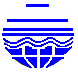 REGIONAL OFFICE UTTAR PRADESH POLLUTION CONTROL BOARDAVAS VIKAS OFFICE CUM COMMERCIAL COMPLEX, JAWAHAR NAGAR, BHELUPUR, VARANASI1. INTRODUCTION	Varanasi, also known as Benares, Banaras or Kashi , is a city on the banks of the river Ganga in the Uttar Pradesh state of North India, 320 kilometers south-east of the state capital, Lucknow, and 121 kilometers east of Allahabad. Varanasi lies along National Highway 2, which connects it to Kolkata, Kanpur, Agra, and Delhi, and is served by Varanasi Junction railway station and Lal Bahadur Shastri International Airport. Varanasi is also one of 72 districts in the Indian state of Uttar Pradesh. At the time of the 2011 census, there were a total of 8 blocks and 1329 villages in this district. The main native languages of Varanasi are Hindi and Bhojpuri.	Varanasi grew as an important industrial centre, famous for its muslin and silk fabrics, perfumes, ivory works, and sculpture. Buddha is believed to have founded Buddhism here around 528 BCE when he gave his first sermon, "The Setting in Motion of the Wheel of Dharma", at nearby Sarnath. The city's religious importance continued to grow in the 8th century, when Adi Shankara established the worship of Shiva as an official sect of Varanasi. During the Muslim rule through middle Ages, the city continued as an important centre of Hindu devotion, pilgrimage, mysticism and poetry which further contributed to its reputation as a centre of cultural importance and religious education.  Guru Nanak visited Varanasi for Maha Shivaratri in 1507, a trip that played a large role in the founding of Sikhism.	The Kingdom of Benares was given official status by the Mughals in 1737, and continued as a dynasty-governed area until Indian independence in 1947. The city is governed by the Varanasi Nagar Nigam (Municipal Corporation). Silk weaving, carpets and crafts and tourism employ a significant number of the local population, as do the Diesel Locomotive Works.	Varanasi is known worldwide for its many ghats, embankments made in steps of stone slabs along the river bank where pilgrims perform ritual ablutions. Of particular note are the Dashashwamedh Ghat, the Panchganga Ghat, the Manikarnika Ghatand the Harishchandra Ghat, the last two being where Hindus cremate their dead and the Hindu genealogy registers at Varanasi are kept here.2. ACTION TAKEN BY THE BOARD	Board has issued directions to Principal Secretary Urban Development, Principal Secretary Forests, Principal Secretary Transport, Principal Secretary Agriculture, Managing Director Central U.P. Gas Ltd., Managing Director Indraprastha Gas Ltd, and Managing Director Green Gas Ltd.  under section 31 (A) of the Air (Prevention and Control of Pollution) Act, 1981 regarding prevention and control of air pollution in Varanasi city  on dated  05.09.2016 in compliance of directions issued by Central Pollution Control Board, Delhi under section 18(1) (b) of the Air (Prevention and Control of Pollution) Act, 1981. Board has also issued directions under section31(A) of the Air (Prevention and Control of Pollution) Act, 1981 as amended regarding prevention and control of air pollution in Varanasi city on dated 14.11.2017.	Ambient Air is being monitored regularly by the Board. At source emission monitoring i.e. stack monitoring of industries is also being done regularly and action is being taken accordingly on the basis of analysis report. If any industry is found violating the standards firstly show-cause notice is issued to the industry followed by closure under Air (Prevention and Control of Pollution) Act, 1981. 3. ANNUAL AVERAGE DATA OF AMBIENT AIR QUALITY PM10 (µg/m3) OF VARANASI CITY (YEAR 2013-2018) 	U.P. Pollution Control Board is monitoring ambient air quality of Varanasi city manually at 05 locations viz Jawahar nagar, Sigra, BHU campus, Saketnagar, Chandpur for PM10, SO2 and NO2 parameters.  Annual Average data of Ambient Air Quality particularly PM10 (Particulate Matter size less than 10 microns) were observed during the year 2013-18 are as given below. 4.  SOURCES OF POLLUTION IN VARANASI	Based on  Spatial and Temporal GIS Based Emission Inventory of  Air Pollutants and Green House Gases in Three Major Cities of Uttar Pradesh,  the main sources of air pollution in Varanasi city are Vehicular (2%),Road dust (92%), Domestic Cooking (3%), Industries (Point source & Areas source), Garbage burning (2%) & Agriculture waste burning (2%) etc. Data obtained from Continuous Ambient Air Quality Monitoring System (2018) at Varanasi showed values of CO 1.00 (mg/m3); O3  24.80 (µg/m3); NO2 45.20(µg/m3); SO2  9.3 (µg/m3); PM2.5 95.0 (µg/m3); and Benzene 0.9(µg/m3), Toluene 1.93(µg/m3), Xylene 0.49(µg/m3).5. Short term & Long term Action PlanVehicle emission control(a)Long Term Action Plan: Reduce congestion(b)Short Term Action PlanSuspension of road dust and other fugitive emissions control(a)Long Term Action Plan(b)Short Term Action PlanControl of emissions from biomass/crop residue/garbage/municipal solid waste burning(b) Short Term Action PlanControl of industrial emissions(a) Long Term Action Plan(b) Short Term Action PlanControl of air pollution  from constructions and demolition activitiesOther Steps to control Air Pollution(a)Long Term Action Plan  (b)Short Term Action PlanS.No.Name of LocationCategory2013201420152016201720181Jawahar nagarResidential145.1142.2144.1195.5242.1202.092SigraCommertial150.7142.7146.2203.0233.4202.333BHU campusResidential-190.2178.1218.1222.9171.654SaketnagarResidential-235.3179.9254.3261.0200.895ChandpurIndustrial-239.2226.7199.7294.9226.65STANDARD(annual average) 60 µg/m3 60 µg/m3 60 µg/m3 60 µg/m3 60 µg/m3 60 µg/m3 Sl. NoAction PointsTimeframe for implementationAction Required to be Taken by Responsible DepartmentsiPlying of electric buses for public transport including establishment of sufficient charging stations.360 daysTransport DepartmentiiPrepare plan for construction of expressways/bypasses to avoid congestion due to non-destined vehicles.360 daysN.H.A.I. /PWDiiiConstruction of peripheral road around the city to avoid congestion.360 daysN.H.A.I./PWDivArrangement of Multilevel Parking Facilities360 daysNagar Nigam/Development AuthoritiesviDevelopment/Strengthening of Bike zone/Cycle zone at metro/railways/bus stations from where travelers hire bi- cycle to reach the destination.360 daysNagar Nigam/Development AuthoritiesviiInitiate steps for retrofitting of particulate filters in diesel vehicles, when BS-VI fuels are available360 daysVehicle Manufacturing Companies/Ministry of Road Transport & Highways (MoRTH)viiiUse of Bio-Ethanol in the city/urban transport system/waste to energy.360 daysTransport DepartmentSl. NoAction PointsTimeframe for implementationAction Required to be Taken by Responsible DepartmentsiLaunch extensive drive against polluting vehicles for ensuring strict complianceAs regular activityR.T.O/Traffic PoliceiiLaunch public awareness campaign for air pollution control, vehicle maintenance, minimizing use of personal vehicles, lane discipline, etc.As regular activityR.T.O/ Traffic PoliceiiiPrevent parking of vehicles in the non-designated areasAs regular activityTraffic Police/ Nagar NigamivPrepare & implement action plan to check fuel adulteration and random monitoring of fuel quality data30 daysDistrict Supply Officer/Oil companiesvPrepare & implement plan for widening of roads and improvement of infrastructure for decongestion of road90 daysNagar NigamviSteps for promoting battery operated vehicles including establishment of charging stations.120 daysTransport Department/Nagar Nigam & Development AuthoritiesviiInstall weigh in motion bridges at the borders of cities/towns and States to prevent overloading of vehicles180 daysTransport DepartmentviiiSynchronize traffic movements/Introduce intelligent traffic systems for lane-driving180 daysTraffic PoliceixInstallation of remote sensor based PUC system180 daysTraffic PoliceSl. No.Action PointsTimeframe for implementationAction Required to be Taken by Responsible Departmentsi)All the canals/nullah's side roads should be brick lined. Proper plantation also carried out. 360 daysIrrigation Department/ Forest Department/NMCGii)Implementation of maintaining at least 33% forest cover area in the city in master plan.180 daysNagar Nigam/VDA/Forest DepartmentSl. No.Action PointsTimeframe for implementationAction Required to be Taken by Responsible Departmentsi)Prepare plan for creation of green buffers along the traffic corridors. Plantation of specific types of species of plants which are 
helpful in pollution control.90 daysForest Department/Horticulture/Nagar Nigam & Development Authoritiesii)Maintain potholes free roads for free-flow of traffic90 days & as regular activity afterwards.Nagar Nigam/ Development Authoritiesiii)Introduce water fountains at major traffic intersection, wherever feasible90 daysNagar Nigamiv)Greening of open areas, gardens, community places, schools and housing societies90 daysForest Departmentv)Blacktopping of metalled road including pavement of road shoulders180 daysNagar Nigamvi)Use of treated effluent of STPs in Pollution Control Measure such as watering of Plants, sprinkling for dust suppression purposes.90 daysNagar Nigamvii)Wall to Wall pavement for control of dust from road.  Design the footpath pavement/tiles having capacity to grow grass in between. 180 daysNagar NigamSl. No.Action PointsTimeframe for implementationAction Required to be Taken by Responsible Departmentsi)Launch extensive drive against open burning of bio-mass, crop residue, garbage, leaves, etc.90 daysNagar Nigamii)Regular check and control of burning of municipal solid wastes and use of fire extinguisher for control of fire in municipal solid waste and bio mass.90 daysNagar Nigamiii)Proper collection of horticulture waste (bio-mass) and its disposal following composting-cum-gardening approach90 daysNagar Nigamiv)Ensure ban on burning of agriculture waste and crop residues and its implementation180 daysAgriculture Department & U.P. Pollution Control Boardv)Door to Door collection of segregated waste by agency and then its disposal directly in plant without dumping it on land.90 daysNagar Nigamvi)Establishment of composting pits in Parks/ residential societies etc for management of biodegradable waste.90 daysNagar Nigam/VDAvii)No plot should be left open more than 02 years and planting of trees must be mandatory on vacant plots.90 daysNagar Nigam/VDASl. No.Action PointsTimeframe for implementationAction Required to be Taken by Responsible Departmentsi)Conversion of natural draft brick kilns to induced draft using zigzag technique in a phased manner.360 daysU.P. Pollution Control Boardii)Installation of Electrostatic precipitators and appropriate air pollution control devices in factory units/industries. 180 daysU.P. Pollution Control Boardiii)Development of mobile facility/van for continuous ambient air quality monitoring for different localities.360 daysNagar NigamSl. No.Action PointsTimeframe for implementationAction Required to be Taken by Responsible Departmentsi)Identification of brick kilns and their regular monitoring including use of designated fuel, and closure of unauthorized units60 daysU.P. Pollution Control Boardii)Conversion of natural draft brick kilns to induced draft120 daysU.P. Pollution Control Boardiii) Monitoring of industrial emission including real time online monitoring through OCEMS (Online Continuous Emission Monitoring System) and live camera feed  and  to take  action against non-complying industrial units60 days, and thereafter, regular activityU.P. Pollution Control Board iv)Bank guarantee should be taken for the compliance of conditions imposed in CTO/CTE for control of Environmental Pollution from industries. The bank guarantee shall be forfeited in case of any violation. Verification of these conditions to be carried out by UPPCB/selected Third Party Institutions/Quality control agencies etc.60 days, and thereafter, regular activityU.P. Pollution Control Board v)Installation of web cams and OCEMS in Grossly Polluting Industries. 60 daysU.P. Pollution Control BoardSl. No.Action PointsTimeframe for implementationAction Required to be Taken by Responsible Departments i)Enforcement of Construction & Demolition Rules2016. Fine should be imposed on defaulting units.15 days , and thereafter, continue as regular activityUrban Development/Development Authoritiesii)Control measures for fugitive emissions from material handling, conveying and screening operations through water sprinkling, curtains, barriers and dust suppression units;15 days , and thereafter, continue as regular activityUrban Development/Development Authoritiesiii)Ensure carriage of construction material in closed/covered vessels15 days , and thereafter, continue as regular activityDevelopment authorities/ Regional Transport Departmentiv)Environmental aspects should be included during   preparation of master plan for development of city. Proposed Master Plan for Varanasi City 2021Urban Development/Development Authoritiesv) Builders should leave 33% area for green belt in residential colonies. Plantation should be done as per Office order  No. H16405/220/2018/02 dated 16.02.2018   available on website of the Board .i.e.,www.uppcb.com.Within a reasonable timeframeUrban Development/Development Authorities/ housing companiesvi)All construction areas must be covered to avoid dispersion of particulate matter30 daysNagar Nigam/ Traffic Policevii)Street vendors are to be controlled strictly in respect of removing their wastes and debris before leaving the site of operation30 daysNagar Nigam/ Traffic Policeviii)Street vendors are to be controlled strictly in respect of removing their wastes and debris before leaving the site of operation30 daysNagar Nigam/ Traffic PoliceSl. No.Action PointsTimeframe for implementationAction Required to be Taken by Responsible Departmentsi)Dead Bodies of Animals should be disposed through proper treatment facility like rendering plant etc360 daysNagar Nigamii)Installation of CAAQMS by polluting units/institutions etc. under "Polluters Pay Principles".360 daysU.P. Pollution Control Boardiii) Source Apportionment, Emission Inventory & Carrying Capacity Assessment Source Apportionment Study has been done by IIT Kanpur funded by DOEU.P. Pollution Control Boardiv)Tree Plantation for mitigation of air pollution based open location of pollution sources and Wind rose data360 daysForest department/Development Authority/IMD/Regional Office & UPPCBSl. No.Action PointsTimeframe for implementationAction Required to be Taken by Responsible Departmentsi)Air Quality Index to be calculated and disseminated to the people through website and other media (on maximum fortnightly basis for manually operated monitoring stations and real time basis for continuous monitoring stations15days, and thereafter, continue as regular activityU.P. Pollution Control Boardii)Establish an Air Quality Management Division at SPCB/PCC Head Quarters to oversee air quality management activities in the State and interact with CPCB30 daysU.P. Pollution Control Boardiii)Set-up and publicize helpline in the city/town as well as SPCB/PCC HQ for complaints against reported non-compliance30 daysU.P. Pollution Control Boardiv)Engage with concerned authorities on continual basis for maximizing coverage of LPG/PNG for domestic and commercial cooking with target of 100% coverage30 daysDistrict Supply Officerv)Monitoring of DG sets and action against violations. Fine should be imposed on defaulters.30 daysU.P. Pollution Control Board/ Nagar Nigamvi)Street vendors are to be controlled strictly in respect of removing their wastes and debris before leaving the site of operation30 daysNagar Nigam/Development Authoritiesvii)Complete ban on littering of streets with municipal solid wastes (MSW). Segregation & source collection at source of MSW to be implemented.30 daysNagar Nigam/Development Authoritiesviii)If Air Quality Index found severe or above grade, ensure availability of masks to public for protection. 90 daysNagar Nigam